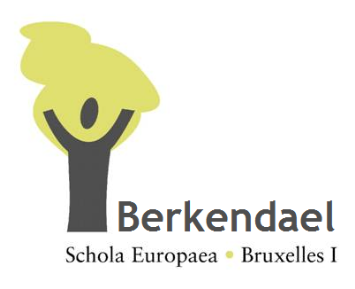 Dear parents,Following a general check of the heads in the class of your child, I found that your child  has lice / nits (= lice eggs).Without being a shameful or dangerous disease, pediculosis is very unpleasant and spreads rapidly.It is therefore essential to treat your child with anti-lice treatment.Here are the steps to take:1. Please, start treatment this evening: make a special anti-lice shampoo for your child     then pass through the hair with a special fine comb, which helps to remove the nits and     lice.2. Starting anti-lice treatment, your child should be in contact with clean linen,    in order not to be again contaminated by lice or nits residing in his business    already used.  To do this, you should:                    - Change the sheets, pillowcases and towels of your child tonight.                       Also change his coat, hat, scarf tonight.                       The whole must be washed at 60 °C minimum.                - Also wash his comb and brush with anti-lice lotion tonight.3. For children with long hair: please tie them to school.4. If several people in your family are living with lice, they should be treated    same time.I count on your collaboration and believe, dear parents, that our decisions are made in the general interest of the children.Adéchoubou Marie-France, school nurse